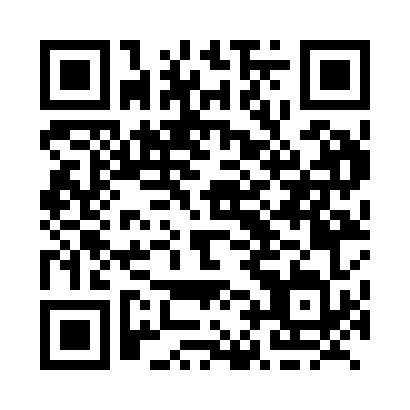 Prayer times for Disley, Saskatchewan, CanadaMon 1 Jul 2024 - Wed 31 Jul 2024High Latitude Method: Angle Based RulePrayer Calculation Method: Islamic Society of North AmericaAsar Calculation Method: HanafiPrayer times provided by https://www.salahtimes.comDateDayFajrSunriseDhuhrAsrMaghribIsha1Mon2:584:521:046:389:1611:102Tue2:594:531:046:389:1511:103Wed2:594:541:056:389:1511:104Thu3:004:551:056:389:1511:105Fri3:004:561:056:389:1411:096Sat3:014:561:056:379:1311:097Sun3:014:571:056:379:1311:098Mon3:024:581:056:379:1211:099Tue3:024:591:066:379:1111:0810Wed3:035:001:066:369:1111:0811Thu3:035:011:066:369:1011:0812Fri3:045:021:066:369:0911:0713Sat3:055:031:066:359:0811:0714Sun3:055:051:066:359:0711:0715Mon3:065:061:066:349:0611:0616Tue3:065:071:066:349:0511:0617Wed3:075:081:066:339:0411:0518Thu3:085:091:076:339:0311:0519Fri3:085:111:076:329:0211:0420Sat3:095:121:076:319:0111:0421Sun3:105:131:076:319:0011:0322Mon3:105:141:076:308:5811:0223Tue3:115:161:076:298:5711:0224Wed3:125:171:076:298:5611:0125Thu3:125:181:076:288:5411:0026Fri3:135:201:076:278:5311:0027Sat3:145:211:076:268:5210:5928Sun3:165:231:076:258:5010:5629Mon3:185:241:076:248:4910:5430Tue3:215:251:076:238:4710:5131Wed3:235:271:076:228:4610:48